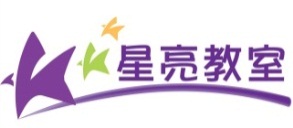 协康会「星亮教室」–孤独症儿童及早干预扶轮社公益培训项目报名表格三 (社工)(适用于报读1610「教得其乐—家长管教课程」导师培训证书课程)1.	申请人资料姓名：		                                先生/女士*	(*请删去不适用者)手机：		                                电邮/QQ/微信：		                               住址：		                         		                                                   本科：		                                大学：                                               其他相关证书/专业资格：		                               		                               2.	服务单位任职单位：		                         			                         	            服务类别：		                         			                         	           服务单位地址：				                         	                               ___     加入单位日期：                        现时职称：		        	                          	 3.	服务经验服务特殊需要学童经验：		没有 	有 (           年)曾否进修有关特殊需要的课程：	没有	有如有，请列出课程名称及主办单位：		                         		                         曾否进修有关亲职管教的课程：	没有	有如有，请列出课程名称及主办单位：		                         		                         带领家长小组经验：请列出最近一年带领的家长小组，并选取其中一个项目，提交有关小组之计划书及纪录报告，包括每节之目标、活动、纪录及检讨。如何获知本课程：	____________________________________________曾否参加协康会课程：	□没有 □有 (详情：___________________________________________________)  曾否接触协康会教材：	□没有 □有 (详情：___________________________________________________)  协康会「星亮教室」 – 报名表格(社工) 續4. 	请简要说明现时服务特殊需要儿童及家长的情况，遇到的主要困难，及对这个课程的期望。(200字内)5.	你计划如何在日后的工作上应用「教得其乐」家长管教课程？请简述你的计划，包括开展日期、小组数目及受惠的家长人数。6.	服务单位推荐 (此部分由申请人所属单位的主管填写、签署及由单位盖章，如未提供，申请将不获考虑)服务单位主管签署：			        	                          	主管姓名：			        	                          	职衔：			        	                          	联络电话：			        	                          	电邮地址：			        	                          	7. 	声明及承诺（欲參加本課程者，請務必全部勾選，以示同意） 	本人声明上述提供的资料全部属实，如发现有虚假，申请将被取消。 	本人明白此乃公益课程，学费及教材一概免费，名额不可转让，将出席全部课堂，努力学习，并于回到单位后一年内开办「教得其乐—家长管教课程」，教授不少于10名家长。本人承诺尊重协康会拥有教材和课程的知识产权，不作复印、照相、录像、录音等侵权行为。 	本人同意主办及协办单位使用以上提供的联络资料，跟进学习情况及通知续后培训及相关活动。申请人签署：                     		        	　　签署日期：                     		时间(月/年)家长小组名称参加家长人数节数每节时数是否「教得其乐—家长管教课程」導師培訓證書課程切合申請人的工作需要□□「教得其乐—家长管教课程」课程适合申请人服务单位之家长□□申请人已获批准在服务单位推行相关小组□□申请人获服务单位推荐参与此导师培训课程□□